Nous pouvons tous les jours rencontrer des cas de harcèlement à l’école. Pas de violence physique mais des moqueries répétées, une mise à l’écart de l’enfant.Notre objectif en ce jour national du harcèlement : Tenter de faciliter le dialogue avec votre enfant. Pour ce faire nous vous proposons de lui faire remplir ce questionnaire tout simple avec votre aide afin de bien lui expliquer et le sensibiliser sur toutes les nuances entre la chamaillerie et le harcèlement.Vous êtes inquiet(es) ? 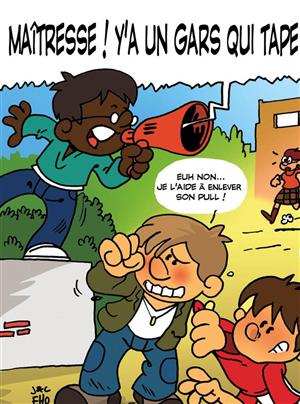 Prenez rendez-vous avec la maitresse de votre enfant ou la directrice de l’établissementJeunes Violences Ecoutes : Numéro anonyme et gratuit 0 808 807 700Fil santé jeunes : Permets de poser des questions : 32 24 / D’un portable 01 44 93 30 74Discutez avec un professionnel : 30 20Numéro vert gratuit d’un poste fixe : 0 800 200 000 Du lundi au vendredi de 9h00 à 19h00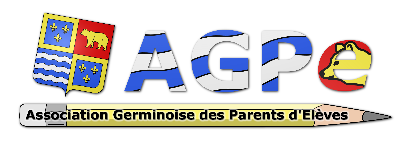 A l’école, dans la cour, aux toilettes, à la cantine, en classeTous les joursSouventRarementJamaisJe n’ai pas de copains/copines avec qui jouer ou mangerOn se moque de moi, on m’insulteOn me pince, tire les cheveux , on me crache dessus, croche-piedsOn me vole mon goûterOn me jette des objets (ballon…)On abime mes affairesOn essaie de me déshabiller, de me faire des bisousJ’ai peur d’aller aux toilettes, en récréationJe n’ai pas envie d’aller à l’école, cantine, récréationOn me jette de la nourriture ou de l’eau à la cantineOn renverse du sel, de l’eau dans mon assietteLes autres enfants ne veulent pas que je sois à côté d’eux à la cantinePersonne ne veut se mettre en rang avec moi en classeJe suis choisi en dernier(e) pour les activités de groupeOn se moque de mon travail ou de mes interventions orales en classeJe travaille moins bien qu’avant